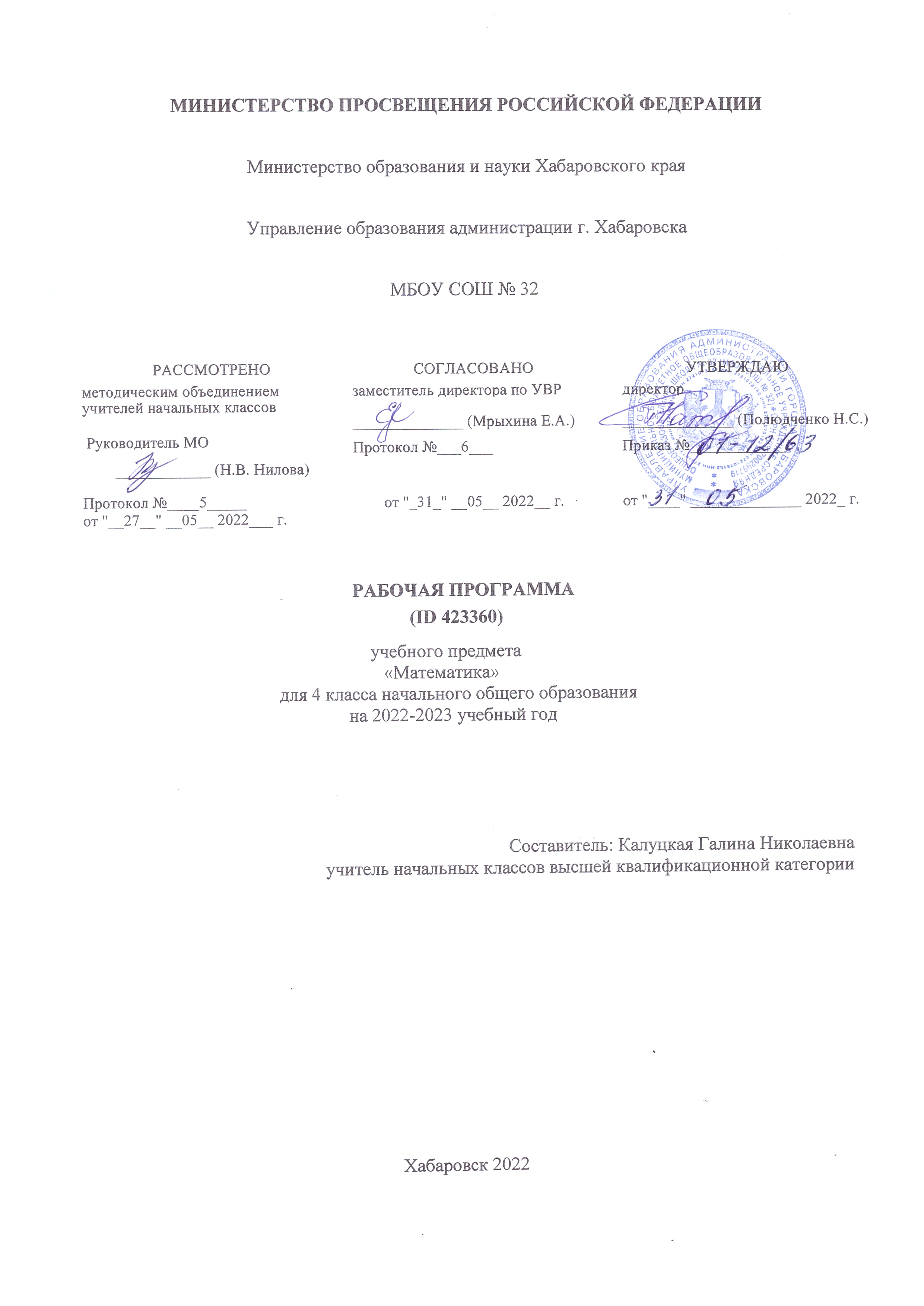 ПОЯСНИТЕЛЬНАЯ ЗАПИСКАРабочая программа по предмету «Математика» для обучающихся 4 класса составлена на основе Требований к результатам освоения основной образовательной программы начального общего образования, представленных в Федеральном государственном образовательном стандарте начального общего образования, а также Примерной программы воспитания.В начальной школе изучение математики имеет особое значение в развитии младшего школьника.Приобретённые им знания, опыт выполнения предметных и универсальных действий на математическом материале, первоначальное овладение математическим языком станут фундаментом обучения в основном звене школы, а также будут востребованы в жизни.	Изучение математики в начальной школе направлено на достижение следующих образовательных, развивающих целей, а также целей воспитания:—  Освоение начальных математических знаний — понимание значения величин и способов их измерения; использование арифметических способов для разрешения сюжетных ситуаций; формирование умения решать учебные и практические задачи средствами математики; работа с алгоритмами выполнения арифметических действий. —  Формирование функциональной математической грамотности младшего школьника, которая характеризуется наличием у него опыта решения учебно-познавательных и учебно-практических задач, построенных на понимании и применении математических отношений («часть-целое», «больше-меньше», «равно-неравно», «порядок»), смысла арифметических действий, 
зависимостей (работа, движение, продолжительность события). —  Обеспечение математического развития младшего школьника — формирование способности к интеллектуальной деятельности, пространственного воображения, математической речи; умение строить рассуждения, выбирать аргументацию, различать верные (истинные) и неверные (ложные) утверждения, вести поиск информации (примеров, оснований для упорядочения, вариантов и др.). —  Становление учебно-познавательных мотивов и интереса к изучению математики и 
умственному труду; важнейших качеств интеллектуальной деятельности: теоретического и пространственного мышления, воображения, математической речи, ориентировки в 
математических терминах и понятиях; прочных  навыков использования математических знаний в повседневной жизни.	В основе конструирования содержания и отбора планируемых результатов лежат следующие ценности математики, коррелирующие со становлением личности младшего школьника:—  понимание математических отношений выступает средством познания закономерностей существования   окружающего мира, фактов, процессов и явлений, происходящих в природе и в обществе (хронология событий, протяжённость по времени, образование целого из частей, изменение формы, размера и т.д.); —  математические представления о числах, величинах, геометрических фигурах являются условием целостного восприятия творений природы и человека (памятники архитектуры, сокровища искусства и культуры, объекты природы); —  владение математическим языком, элементами алгоритмического мышления позволяет ученику совершенствовать коммуникативную деятельность (аргументировать свою точку зрения, строить логические цепочки рассуждений; опровергать или подтверждать истинность предположения).Младшие школьники проявляют интерес к математической сущности предметов и явлений окружающей жизни - возможности их измерить, определить величину, форму, выявить зависимости и  закономерности  их  расположения  во  времени  и в пространстве. Осознанию младшим школьником многих математических явлений помогает его тяга к моделированию, что облегчает освоение общего способа решения учебной задачи, а также работу с разными средствами информации, в том числе и графическими (таблица, диаграмма, схема).В начальной школе математические знания и умения применяются школьником при изучении других учебных предметов (количественные и пространственные характеристики, оценки, расчёты и прикидка, использование графических форм представления информации). Приобретённые учеником умения строить алгоритмы, выбирать рациональные способы устных и письменных арифметических вычислений, приёмы проверки правильности выполнения действий, а также различение, называние, изображение геометрических фигур, нахождение геометрических величин (длина, периметр, площадь) становятся показателями сформированной функциональной грамотности младшего школьника и предпосылкой успешного дальнейшего обучения в основном звене школы.На изучение математики в 4 классе отводится 4 часа в неделю, всего 136 часов.СОДЕРЖАНИЕ УЧЕБНОГО ПРЕДМЕТА Основное содержание обучения в программе представлено разделами: «Числа и величины», «Арифметические действия», «Текстовые задачи», «Пространственные отношения и геометрические фигуры», «Математическая информация».Числа и величины	Числа в пределах миллиона: чтение, запись, поразрядное сравнение упорядочение. Число, большее или меньшее данного числа на заданное число разрядных единиц, в заданное число раз.Величины: сравнение объектов по массе, длине, площади, вместимости.Единицы массы — центнер, тонна; соотношения между единицами массы.Единицы времени (сутки, неделя, месяц, год, век), соотношение между ними.Единицы длины (миллиметр, сантиметр, дециметр, метр, километр), площади (квадратный метр, квадратный сантиметр), вместимости (литр), скорости (километры в час, метры в минуту, метры в секунду); соотношение между единицами в пределах 100 000.Доля величины времени, массы, длины.Арифметические действияПисьменное сложение, вычитание многозначных чисел в пределах миллиона. Письменное умножение, деление многозначных чисел на однозначное/двузначное число в пределах 100 000; деление с остатком. Умножение/деление на 10, 100, 1000.Свойства арифметических действий и их применение для вычислений. Поиск значения числового выражения, содержащего несколько действий в пределах 100 000. Проверка результата вычислений, в том числе с помощью калькулятора.	Равенство, содержащее неизвестный компонент арифметического действия: запись, нахождение неизвестного компонента.Умножение и деление величины на однозначное число.Текстовые задачиРабота с текстовой задачей, решение которой содержит 2—3 действия: анализ, представление на модели; планирование и запись решения; проверка решения и ответа. Анализ зависимостей, характеризующих процессы: движения (скорость, время, пройденный путь), работы 
(производительность, время, объём работы), купли продажи (цена, количество, стоимость) и решение соответствующих задач. Задачи на установление времени (начало, продолжительность и окончание события), расчёта количества, расхода, изменения. Задачи на нахождение доли величины, величины по её доле. Разные способы решения некоторых видов изученных задач. Оформление решения по действиям с пояснением, по вопросам, с помощью числового выражения.Пространственные отношения и геометрические фигурыНаглядные представления о симметрии.	Окружность, круг: распознавание и изображение; построение окружности заданного радиуса. Построение изученных геометрических фигур с помощью линейки, угольника, циркуля.Пространственные геометрические фигуры (тела): шар, куб, цилиндр, конус, пирамида; различение, называние.	Конструирование: разбиение фигуры на прямоугольники (квадраты), составление фигур из прямоугольников/квадратов.Периметр, площадь фигуры, составленной из двух, трёх прямоугольников (квадратов).Математическая информацияРабота с утверждениями: конструирование, проверка истинности; составление и проверка логических рассуждений при решении задач.Данные о реальных процессах и явлениях окружающего мира, представленные на диаграммах, схемах, в таблицах, текстах. Сбор математических данных о заданном объекте (числе, величине, геометрической фигуре). Поиск информации в справочной литературе, сети Интернет. Запись информации в предложенной таблице, на столбчатой диаграмме.Доступные электронные средства обучения, пособия, тренажёры, их использование под 
руководством педагога и самостоятельно. Правила безопасной работы с электронными источниками информации (электронная форма учебника, электронные словари, образовательные сайты, ориентированные на детей младшего школьного возраста).Алгоритмы решения учебных и практических задач.УНИВЕРСАЛЬНЫЕ УЧЕБНЫЕ ДЕЙСТВИЯУниверсальные познавательные учебные действия:—  ориентироваться в изученной математической терминологии, использовать её в высказываниях и рассуждениях;—  сравнивать математические объекты (числа, величины, геометрические фигуры), записывать признак сравнения; выбирать метод решения математической задачи (алгоритм действия, приём вычисления, способ решения, моделирование ситуации, перебор вариантов); —  обнаруживать модели изученных геометрических фигур в окружающем мире; —  конструировать геометрическую фигуру, обладающую заданным свойством (отрезок заданной длины, ломаная определённой длины, квадрат с заданным периметром); —  классифицировать объекты по 1 - 2 выбранным признакам; —  составлять модель математической задачи, проверять её соответствие условиям задачи; —  определять с помощью цифровых и аналоговых приборов: массу предмета (электронные и гиревые весы), температуру (градусник), скорость движения транспортного средства (макет спидометра), вместимость (с помощью измерительных сосудов).Работа с информацией:—  представлять информацию в разных формах; —  извлекать и интерпретировать информацию, представленную в таблице, на диаграмме; использовать справочную литературу для поиска информации, в том числе Интернет (в условиях контролируемого выхода).Универсальные коммуникативные учебные действия:—  использовать математическую терминологию для записи решения предметной или практической задачи; —  приводить примеры и контрпримеры для подтверждения/опровержения вывода, гипотезы; —  конструировать, читать числовое выражение; —  описывать практическую ситуацию с использованием изученной терминологии; —  характеризовать математические объекты, явления и события с помощью изученных величин; —  составлять инструкцию, записывать рассуждение; —  инициировать обсуждение разных способов выполнения задания, поиск ошибок в решении.Универсальные регулятивные учебные действия:—  контролировать правильность и полноту выполнения алгоритма арифметического действия, решения текстовой задачи, построения геометрической фигуры, измерения; —  самостоятельно выполнять прикидку и оценку результата измерений; —  находить, исправлять, прогнозировать трудности и ошибки, и трудности в решении учебной задачи.Совместная деятельность:—  участвовать в совместной деятельности: договариваться о способе решения, распределять работу между членами группы (например, в случае решения задач, требующих перебора большого количества вариантов), согласовывать мнения в ходе поиска доказательств, выбора рационального способа; —  договариваться с одноклассниками в ходе организации проектной работы с величинами (составление расписания, подсчёт денег, оценка стоимости и веса покупки, рост и вес человека, приближённая оценка расстояний и временных интервалов; взвешивание; измерение 
температуры воздуха и воды), геометрическими фигурами (выбор формы и деталей при конструировании, расчёт и разметка, прикидка и оценка конечного результата).ПЛАНИРУЕМЫЕ ОБРАЗОВАТЕЛЬНЫЕ РЕЗУЛЬТАТЫ	Изучение математики в 4 классе направлено на достижение обучающимися личностных, метапредметных и предметных результатов освоения учебного предмета.ЛИЧНОСТНЫЕ РЕЗУЛЬТАТЫ.	В результате изучения предмета «Математика» у обучающегося будут сформированы следующие личностные результаты:—  осознавать необходимость изучения математики для адаптации к жизненным ситуациям, для развития общей культуры человека; —  развития способности мыслить, рассуждать, выдвигать предположения и доказывать или опровергать их; —  применять правила совместной деятельности со сверстниками, проявлять способность договариваться, лидировать, следовать указаниям, осознавать личную ответственность и объективно оценивать свой вклад в общий результат;—  осваивать навыки организации безопасного поведения в информационной среде; —  применять математику для решения практических задач в повседневной жизни, в том числе при оказании помощи одноклассникам, детям младшего возраста, взрослым и пожилым людям; —  работать в ситуациях, расширяющих опыт применения математических отношений в реальной жизни, повышающих интерес к интеллектуальному труду и уверенность своих силах при решении поставленных задач, умение преодолевать трудности; —  оценивать практические и учебные ситуации с точки зрения возможности применения математики для рационального и эффективного решения учебных и жизненных проблем; —  оценивать свои успехи в изучении математики, намечать пути устранения трудностей; —  стремиться углублять свои математические знания и умения; пользоваться разнообразными информационными средствами для решения предложенных и самостоятельно выбранных учебных проблем, задач.МЕТАПРЕДМЕТНЫЕ РЕЗУЛЬТАТЫК концу обучения у обучающегося формируются следующие универсальные учебные действия. Универсальные познавательные учебные действия: 
1) Базовые логические действия:—  устанавливать связи и зависимости между математическими объектами (часть-целое; причина-следствие; протяжённость); —  применять базовые логические универсальные действия: сравнение, анализ, классификация (группировка), обобщение;—  приобретать практические графические и измерительные навыки для успешного решения учебных и житейских задач;—  представлять текстовую задачу, её решение в виде модели, схемы, арифметической записи, текста в соответствии с предложенной учебной проблемой.2)  Базовые исследовательские действия:—  проявлять способность ориентироваться в учебном материале разных разделов курса—  проявлять способность ориентироваться в учебном материале разных разделов курса математики; —  понимать и адекватно использовать математическую терминологию: различать, характеризовать, использовать для решения учебных и практических задач; —  применять изученные методы познания (измерение, моделирование, перебор вариантов).3)  Работа с информацией:—  находить и использовать для решения учебных задач текстовую, графическую информацию в разных источниках информационной среды; —  читать, интерпретировать графически представленную информацию (схему, таблицу, диаграмму, другую модель); —  представлять информацию в заданной форме (дополнять таблицу, текст), формулировать утверждение по образцу, в соответствии с требованиями учебной задачи; —  принимать правила, безопасно использовать предлагаемые электронные средства и источники информации.Универсальные коммуникативные учебные действия:—  конструировать утверждения, проверять их истинность; строить логическое рассуждение; —  использовать текст задания для объяснения способа и хода решения математической задачи; —  формулировать ответ; —  комментировать процесс вычисления, построения, решения; объяснять полученный ответ с использованием изученной терминологии; —  в процессе диалогов по обсуждению изученного материала — задавать вопросы, высказывать суждения, оценивать выступления участников, приводить доказательства своей правоты, проявлять этику общения; —  создавать в соответствии с учебной задачей тексты разного вида - описание (например, геометрической фигуры), рассуждение (к примеру, при решении задачи), инструкция (например, измерение длины отрезка); —  ориентироваться в алгоритмах: воспроизводить, дополнять, исправлять деформированные; —  составлять по аналогии; —  самостоятельно составлять тексты заданий, аналогичные типовым изученным.Универсальные регулятивные учебные действия: 1)  Самоорганизация:—  планировать этапы предстоящей работы, определять последовательность учебных действий; —  выполнять правила безопасного использования электронных средств, предлагаемых в процессе обучения.2)  Самоконтроль:—  осуществлять контроль процесса и результата своей деятельности, объективно оценивать их; —  выбирать и при необходимости корректировать способы действий; —  находить ошибки в своей работе, устанавливать их причины, вести поиск путей преодоления ошибок.3)  Самооценка:—  предвидеть возможность возникновения трудностей и ошибок, предусматривать способы их предупреждения (формулирование вопросов, обращение к учебнику, дополнительным средствам обучения, в том числе электронным); —  оценивать рациональность своих действий, давать им качественную характеристику.Совместная деятельность:—  участвовать в совместной деятельности: распределять работу между членами группы (например, в случае решения задач, требующих перебора большого количества вариантов, приведения примеров и контрпримеров); —  согласовывать мнения в ходе поиска доказательств, выбора рационального способа, анализа информации;—  осуществлять совместный контроль и оценку выполняемых действий, предвидеть возможность возникновения ошибок и трудностей, предусматривать пути их предупреждения.ПРЕДМЕТНЫЕ РЕЗУЛЬТАТЫК концу обучения в 4 классе обучающийся научится:—  читать, записывать, сравнивать, упорядочивать многозначные числа; —  находить число большее/меньшее данного числа на заданное число, в заданное число раз; —  выполнять арифметические действия: сложение и вычитание с многозначными числами письменно (в пределах 100 - устно); —  умножение и деление многозначного числа на однозначное, двузначное число письменно (в пределах 100 - устно); —  деление с остатком — письменно (в пределах 1000); вычислять значение числового выражения (со скобками/без скобок), содержащего действия сложения, вычитания, умножения, деления с многозначными числами; —  использовать при вычислениях изученные свойства арифметических действий; —  выполнять прикидку результата вычислений; —  осуществлять проверку полученного результата по критериям: достоверность (реальность), соответствие правилу/алгоритму, а также с помощью калькулятора; —  находить долю величины, величину по ее доле; находить неизвестный компонент 
арифметического действия; использовать единицы величин для при решении задач (длина, масса, время, вместимость, стоимость, площадь, скорость); —  использовать при решении задач единицы длины (миллиметр, сантиметр, дециметр, метр, километр), массы (грамм, килограмм, центнер, тонна), времени (секунда, минута, час; сутки, неделя, месяц, год, век), вместимости (литр), стоимости (копейка, рубль), площади (квадратный метр, квадратный дециметр, квадратный сантиметр), скорости (километр в час, метр в секунду); —  использовать при решении текстовых задач и в практических ситуациях соотношения между скоростью, временем и пройденным путем, между производительностью, временем и объёмом работы; определять с помощью цифровых и аналоговых приборов массу предмета, температуру (например, воды, воздуха в помещении), скорость движения транспортного средства; —  определять с помощью измерительных сосудов вместимость; выполнять прикидку и оценку результата измерений; —  решать текстовые задачи в 1—3 действия, выполнять преобразование заданных величин, выбирать при решении подходящие способы вычисления, сочетая устные и письменные вычисления и используя, при необходимости, вычислительные устройства, оценивать полученный результат по критериям: достоверность/реальность, соответствие условию; —  решать практические задачи, связанные с повседневной жизнью (на покупки, движение и т.п.), в том числе, с избыточными данными, находить недостающую информацию (например, из таблиц, схем), находить и оценивать различные способы решения, использовать подходящие способы проверки; —  различать, называть геометрические фигуры: окружность, круг; изображать с помощью циркуля и линейки окружность заданного радиуса; —  различать изображения простейших пространственных фигур: шара, куба, цилиндра, конуса, пирамиды; —  распознавать в простейших случаях проекции предметов окружающего мира на плоскость (пол, стену); —  выполнять разбиение (показывать на рисунке, чертеже) простейшей составной фигуры на прямоугольники (квадраты), находить периметр и площадь фигур, составленных из двух трех прямоугольников (квадратов); —  распознавать верные (истинные) и неверные (ложные) утверждения; приводить пример, контрпример; —  формулировать утверждение (вывод), строить логические рассуждения (одно/двухшаговые) с использованием изученных связок; классифицировать объекты по заданным/самостоятельно установленным одному, двум признакам; —  извлекать и использовать для выполнения заданий и решения задач информацию, представленную в простейших столбчатых диаграммах, таблицах с данными о реальных процессах и явлениях окружающего мира (например, календарь, расписание), в предметах повседневной жизни (например, счет, меню, прайс-лист, объявление); —  заполнять данными предложенную таблицу, столбчатую диаграмму; использовать формализованные описания последовательности действий (алгоритм, план, схема) в практических и учебных ситуациях; —  дополнять алгоритм, упорядочивать шаги алгоритма; выбирать рациональное решение; составлять модель текстовой задачи, числовое выражение; —  конструировать ход решения математической задачи; —  находить все верные решения задачи из предложенных.ТЕМАТИЧЕСКОЕ ПЛАНИРОВАНИЕ УЧЕБНО-МЕТОДИЧЕСКОЕ ОБЕСПЕЧЕНИЕ ОБРАЗОВАТЕЛЬНОГО ПРОЦЕССА ОБЯЗАТЕЛЬНЫЕ УЧЕБНЫЕ МАТЕРИАЛЫ ДЛЯ УЧЕНИКАМатематика (в 3 частях), 4 класс /Петерсон Л.Г., ООО «БИНОМ. Лаборатория знаний»; АО
«Издательство Просвещение»; 
1. Петерсон, Л.Г. Математика «Учусь учиться». 4 класс: учеб. для общеобразовательных учреждений: в 3 ч./Л.Г. Петерсон. – М.: Ювента, 2019.2. Петерсон, Л.Г. Самостоятельные и контрольные работы для начальной школы. Выпуск 4: варианты 1,2./Л.Г. Петерсон и др. – М.: Ювента, 2019МЕТОДИЧЕСКИЕ МАТЕРИАЛЫ ДЛЯ УЧИТЕЛЯ1. Петерсон, Л.Г. Математика. 4 класс: Методические рекомендации. Пособие для учителей. – изд. 2-е, перераб. и доп./Л.Г. Петерсон. – М.: Ювента, 2018.2. Петерсон, Л.Г. Математика: программа начальной школы 1–4 «Учусь учиться» по образовательной системе деятельностного метода обучения «Школа 2000…»/Л.Г. Петерсон. – М.: «Школа 2000…», 2018.3. Петерсон, Л.Г., Кубышева М.А. Построй свою математику. 4 класс: Блок-тетрадь эталонов/Л.Г. Петерсон, М.А. Кубышева. – М.: Ювента, 2007.4. Петерсон, Л.Г. Математика. 4 класс: Сценарии уроков по технологии деятельностного метода «Школа 2000...»/ Л.Г. Петерсон. – М.: «Школа 2000…», 2013.5. Петерсон, Л.Г., Липатникова, И.Г. Устные упражнения на уроках математики. 4 класс. /Л.Г. Петерсон, И.Г. Липатникова. – М.: «Школа 2000...», 20013.ЦИФРОВЫЕ ОБРАЗОВАТЕЛЬНЫЕ РЕСУРСЫ И РЕСУРСЫ СЕТИ ИНТЕРНЕТ1. Архив учебных программ и презентаций. Режим доступа: http://www.rusedu.ru 
2. Газета «1 сентября» www.1september.ru 
3. Единая коллекция Цифровых Образовательных Ресурсов.- Режим доступа: http://www.sckool-collection.edu.ru 
4. Журнал «Наука и образование» www.edu.rin.ru 
5. Журнал «Начальная школа» www.openworld/school 
6. Каталог учебных изданий, электронного оборудования и электронных образовательных ресурсов для общего образования http://www.ndce.edu.ru 
7. Коллекция «Мировая художественная культура» http://www.art.september.ru 
8. Методический центр - Режим доступа:http://numi.ru/register.php 
9. МОиН РФ. Итоговые проверочные работы: дидактические и раздаточные материалы. –
http://standart.edu.ru/catalog.aspx?CatalogId=443МАТЕРИАЛЬНО-ТЕХНИЧЕСКОЕ ОБЕСПЕЧЕНИЕ ОБРАЗОВАТЕЛЬНОГО ПРОЦЕССА УЧЕБНОЕ ОБОРУДОВАНИЕ 
ОБОРУДОВАНИЕ ДЛЯ ПРОВЕДЕНИЯ ЛАБОРАТОРНЫХ, ПРАКТИЧЕСКИХ РАБОТ, ДЕМОНСТРАЦИЙ№
п/пНаименование разделов и тем программыКоличество часовКоличество часовКоличество часовДата 
изученияВиды деятельностиВиды, формы контроляЭлектронные 
(цифровые) 
образовательные ресурсы№
п/пНаименование разделов и тем программывсегоконтрольные работыпрактические работыДата 
изученияВиды деятельностиВиды, формы контроляЭлектронные 
(цифровые) 
образовательные ресурсыРаздел 1. ЧислаРаздел 1. ЧислаРаздел 1. ЧислаРаздел 1. ЧислаРаздел 1. ЧислаРаздел 1. ЧислаРаздел 1. ЧислаРаздел 1. ЧислаРаздел 1. Числа1.1.Числа в пределах миллиона: чтение, запись, поразрядное сравнение, упорядочение.31007.09.2022Упражнения: устная и письменная работа с 
числами: запись многозначного числа, его 
представление в виде суммы разрядных 
слагаемых; классы и разряды; выбор чисел с 
заданными свойствами (число разрядных единиц, чётность и т. д.);Контрольная работа;Каталог учебных 
изданий, 
электронного 
оборудования и 
электронных 
образовательных 
ресурсов для общего образования 
http://www.ndce.edu.ru1.2.Число, большее или меньшее данного числа на заданное число разрядных единиц, в заданное число раз.30009.09.2022Учебный диалог: формулирование и проверка истинности утверждения о числе. Запись числа, обладающего заданным свойством. Называние и объяснение свойств числа: чётное/нечётное, круглое, трёх- (четырёх-, пяти-, шести-) значное; ведение математических записей;Устный опрос;Поурочные планы: 
методическая 
копилка, 
информационные 
технологии в школе. –Режим доступа: 
www.uroki.ru1.3.Свойства многозначного числа.30112.09.2022Практические работы: установление правила, по которому составлен ряд чисел, продолжение ряда, заполнение пропусков в ряду чисел; описание положения числа в ряду чисел;Самооценка с 
использованием «Оценочного 
листа»;Информационные 
технологии в школе. –Режим доступа: 
www.uroki.ru1.4.Дополнение числа до заданного круглого числа.20020.09.2022Практические работы: установление правила, по которому составлен ряд чисел, продолжение ряда, заполнение пропусков в ряду чисел; описание положения числа в ряду чисел;Самооценка с 
использованием «Оценочного 
листа»;Единая коллекция Цифровых 
Образовательных Ресурсов.- Режим доступа: 
http://www.sckool-collection.edu.ruИтого по разделуИтого по разделу11Раздел 2. ВеличиныРаздел 2. ВеличиныРаздел 2. ВеличиныРаздел 2. ВеличиныРаздел 2. ВеличиныРаздел 2. ВеличиныРаздел 2. ВеличиныРаздел 2. ВеличиныРаздел 2. Величины2.1.Величины: сравнение объектов по массе, длине, площади, вместимости.21114.03.2023Обсуждение практических ситуаций.Распознавание величин, характеризующих 
процесс движения (скорость, время, расстояние), работы (производительность труда, время работы, объём работ). Установление зависимостей между величинами. Упорядочение по скорости, времени, массе;Письменный контроль;Каталог учебных 
изданий, 
электронного 
оборудования и 
электронных 
образовательных 
ресурсов для общего образования 
http://www.ndce.edu.ru2.2.Единицы массы — центнер, тонна; соотношения между единицами массы.20121.03.2023Комментирование. Представление значения 
величины в разных единицах, пошаговый переход от более крупных единиц к более мелким;Практическая работа;Федеральный портал«Информационно-
коммуникационные технологии в 
образовании»
http://www.ict.edu.ru2.3.Единицы времени (сутки, неделя, месяц, год, век), соотношение между ними. Календарь.20123.03.2023Практические работы: сравнение величин и выполнение действий (увеличение/уменьшение на/в) с величинами;Самооценка с 
использованием «Оценочного 
листа»;Портал Math.ru: 
библиотека, 
медиатека, 
олимпиады, задачи, научные школы, 
история математики http://www.math.ru2.4.Единицы длины (миллиметр, сантиметр, дециметр, метр, 
километр), площади (квадратный метр, квадратный дециметр, квадратный сантиметр), вместимости (литр), скорости (километры в час, метры в минуту, метры в секунду); соотношение между единицами в пределах 100 000.41106.04.2023Дифференцированное задание: оформление математической записи: запись в виде равенства (неравенства) результата разностного, кратного сравнения величин, увеличения/уменьшения значения величины в несколько раз;Письменный контроль;Единая коллекция Цифровых 
Образовательных Ресурсов. - Режим доступа: 
http://www.sckool-collection.edu.ru2.5.Доля величины времени, массы, длины.20006.12.2022Практические работы: сравнение величин и выполнение действий (увеличение/уменьшение на/в) с величинами;Самооценка с 
использованием «Оценочного 
листа»;Портал Math.ru: 
библиотека, 
медиатека, 
олимпиады, задачи, научные школы, 
история математики http://www.math.ruИтого по разделуИтого по разделу12Раздел 3. Арифметические действияРаздел 3. Арифметические действияРаздел 3. Арифметические действияРаздел 3. Арифметические действияРаздел 3. Арифметические действияРаздел 3. Арифметические действияРаздел 3. Арифметические действияРаздел 3. Арифметические действияРаздел 3. Арифметические действия3.1.Письменное сложение, вычитание многозначных чисел в пределах миллиона.80128.09.2022Алгоритмы письменных вычислений;Практическая работа;Единая коллекция Цифровых 
Образовательных Ресурсов.- Режим доступа: 
http://www.sckool-collection.edu.ru3.2.Письменное умножение, деление многозначных чисел на однозначное/ двузначное число; деление с остатком (запись уголком) в пределах 100 000.41130.09.2022Умножение и деление круглых чисел (в том числе на 10, 100, 1000);Контрольная работа;Каталог учебных 
изданий, 
электронного 
оборудования и 
электронных 
образовательных 
ресурсов для общего образования 
http://www.ndce.edu.ru3.3.Умножение/деление на 10, 100, 1000.30104.10.2022Упражнения: устные вычисления в пределах ста и случаях, сводимых к вычислениям в пределах ста;Письменный контроль;Презентации уроков«Начальная школа».-Режим доступа: 
http://nachalka.info/1933.4.Свойства арифметических действий и их применение для вычислений.81006.10.2022Учебный диалог: обсуждение допустимого 
результата выполнения действия на основе 
зависимости между компонентами и результатом действия (сложения, вычитания, умножения, деления);Устный опрос;Федеральный портал«Информационно-
коммуникационные технологии в 
образовании»
http://www.ict.edu.ru3.5.Поиск значения числового выражения, содержащего несколько действий в пределах 100 000.40111.10.2022Проверка хода (соответствие алгоритму, частные случаи выполнения действий) и результата 
действия;Письменный контроль;Единая коллекция Цифровых 
Образовательных Ресурсов.- Режим доступа: 
http://www.sckool-collection.edu.ru3.6.Проверка результата вычислений, в том числе с помощью калькулятора.30112.10.2022Практические работы: выполнение сложения и вычитания по алгоритму в пределах 100 000; выполнение умножения и деления.;Практическая работа;Каталог учебных 
изданий, 
электронного 
оборудования и 
электронных 
образовательных 
ресурсов для общего образования 
http://www.ndce.edu.ru3.7.Равенство, содержащее неизвестный компонент арифметического действия: запись, нахождение неизвестного компонента.41018.10.2022Задания на проведение контроля и самоконтроля;Письменный контроль;Единая коллекция Цифровых 
Образовательных Ресурсов.- Режим доступа: 
http://www.sckool-collection.edu.ru3.8.Умножение и деление величины на однозначное число.30120.10.2022Поиск значения числового выражения, 
содержащего 3—4 действия (со скобками, без скобок);Письменный контроль;Портал Math.ru: 
библиотека, 
медиатека, 
олимпиады, задачи, научные школы, 
история математики http://www.math.ruИтого по разделуИтого по разделу37Раздел 4. Текстовые задачиРаздел 4. Текстовые задачиРаздел 4. Текстовые задачиРаздел 4. Текстовые задачиРаздел 4. Текстовые задачиРаздел 4. Текстовые задачиРаздел 4. Текстовые задачиРаздел 4. Текстовые задачиРаздел 4. Текстовые задачи4.1.Работа с текстовой задачей, решение которой содержит 2—3 
действия: анализ, представление на модели; планирование и запись решения; проверка решения и ответа.41119.10.2022Моделирование текста задачи;Письменный контроль;Каталог учебных 
изданий, 
электронного 
оборудования и 
электронных 
образовательных 
ресурсов для общего образования 
http://www.ndce.edu.ru4.2.Анализ зависимостей, характеризующих процессы: движения (скорость, время, пройденный путь), работы (производительность, время, объём работы), купли-продажи (цена, количество, стоимость) и решение соответствующих задач.40121.10.2022Разные записи решения одной и той же задачи;Практическая работа;Единая коллекция Цифровых 
Образовательных Ресурсов.- Режим доступа: 
http://www.sckool-collection.edu.ru4.3.Задачи на установление времени (начало, продолжительность и окончание события), расчёта количества, расхода, изменения.30126.10.2022Выбор основания и сравнение задач;Самооценка с 
использованием «Оценочного 
листа»;Каталог учебных 
изданий, 
электронного 
оборудования и 
электронных 
образовательных 
ресурсов для общего образования 
http://www.ndce.edu.ru4.4.Задачи на нахождение доли величины, величины по её доле.41028.10.2022Оформление математической записи: полная запись решения текстовой задачи (модель; 
решение по действиям, по вопросам или с 
помощью числового выражения; формулировка ответа);Письменный контроль;Единая коллекция Цифровых 
Образовательных Ресурсов.- Режим доступа: 
http://www.sckool-collection.edu.ru4.5.Разные способы решения некоторых видов изученных задач.30108.11.2022Работа в парах/группах. Решение арифметическим способом задач в 2—3 действия.Комментирование этапов решения задачи;Тестирование;Портал Math.ru: 
библиотека, 
медиатека, 
олимпиады, задачи, научные школы, 
история математики http://www.math.ru4.6.Оформление решения по действиям с пояснением, по вопросам, с помощью числового выражения.31009.11.2022Использование геометрических, графических образов в ходе решения задачи;Письменный контроль;Каталог учебных 
изданий, 
электронного 
оборудования и 
электронных 
образовательных 
ресурсов для общего образования 
http://www.ndce.edu.ruИтого по разделуИтого по разделу21Раздел 5. Пространственные отношения и геометрические фигурыРаздел 5. Пространственные отношения и геометрические фигурыРаздел 5. Пространственные отношения и геометрические фигурыРаздел 5. Пространственные отношения и геометрические фигурыРаздел 5. Пространственные отношения и геометрические фигурыРаздел 5. Пространственные отношения и геометрические фигурыРаздел 5. Пространственные отношения и геометрические фигурыРаздел 5. Пространственные отношения и геометрические фигурыРаздел 5. Пространственные отношения и геометрические фигуры5.1.Наглядные представления о симметрии. Ось симметрии фигуры. Фигуры, имеющие ось симметрии.20122.11.2022Конструирование, изображение фигур, имеющих ось симметрии; построение окружности заданного радиуса с помощью циркуля;Практическая работа;Единая коллекция Цифровых 
Образовательных Ресурсов.- Режим доступа: 
http://www.sckool-collection.edu.ru5.2.Окружность, круг: распознавание и изображение; построение окружности заданного радиуса.40110.01.2023Изображение геометрических фигур с заданными свойствами;Письменный контроль;Каталог учебных 
изданий, 
электронного 
оборудования и 
электронных 
образовательных 
ресурсов для общего образования 
http://www.ndce.edu.ru5.3.Построение изученных геометрических фигур с помощью линейки, угольника, циркуля.41112.01.2023Учебный диалог: различение, называние фигур (прямой угол); геометрических величин 
(периметр, площадь);Самооценка с 
использованием «Оценочного 
листа»;Федеральный портал«Информационно-
коммуникационные технологии в 
образовании»
http://www.ict.edu.ru5.4.Пространственные геометрические фигуры (тела): шар, куб, цилиндр, конус, пирамида; их различение, называние.40118.01.2023Конструирование, изображение фигур, имеющих ось симметрии; построение окружности заданного радиуса с помощью циркуля;Письменный контроль;Презентации уроков«Начальная школа».-Режим доступа: 
http://nachalka.info/1935.5.Конструирование: разбиение фигуры на прямоугольники (квадраты), составление фигур из прямоугольников/квадратов.20119.01.2023Упражнения на классификацию геометрических фигур по одному-двум основаниям;Практическая работа;Единая коллекция Цифровых 
Образовательных Ресурсов.- Режим доступа: 
http://www.sckool-collection.edu.ru5.6.Периметр, площадь фигуры, составленной из двух-трёх прямоугольников (квадратов)41024.01.2023Практические работы: нахождение площади фигуры, составленной из прямоугольников (квадратов), сравнение однородных величин, использование свойств прямоугольника и квадрата для решения задач;Письменный контроль;Единая коллекция Цифровых 
Образовательных Ресурсов.- Режим доступа: 
http://www.sckool-collection.edu.ruИтого по разделуИтого по разделу20Раздел 6. Математическая информацияРаздел 6. Математическая информацияРаздел 6. Математическая информацияРаздел 6. Математическая информацияРаздел 6. Математическая информацияРаздел 6. Математическая информацияРаздел 6. Математическая информацияРаздел 6. Математическая информацияРаздел 6. Математическая информация6.1.Работа с утверждениями: конструирование, проверка истинности; составление и проверка логических рассуждений при решении задач. Примеры и контрпримеры.11002.02.2023Формулирование вопросов для поиска числовых характеристик, математических отношений и зависимостей (последовательность и 
продолжительность событий, положение в 
пространстве, формы и размеры);Устный опрос;Единая коллекция Цифровых 
Образовательных Ресурсов.- Режим доступа: 
http://www.sckool-collection.edu.ru6.2.Данные о реальных процессах и явлениях окружающего мира, представленные на столбчатых диаграммах, схемах, в таблицах, текстах.20108.02.2023Практические работы: учебные задачи с точными и приближёнными данными, доступными 
электронными средствами обучения, пособиями;Практическая работа;Каталог учебных 
изданий, 
электронного 
оборудования и 
электронных 
образовательных 
ресурсов для общего образования 
http://www.ndce.edu.ru6.3.Сбор математических данных о заданном объекте (числе, величине, геометрической фигуре). Поиск информации в  справочной 
литературе, сети Интернет.20115.02.2023Работа в группах: обсуждение ситуаций использования примеров и контрпримеров;Практическая работа;Портал Math.ru: 
библиотека, 
медиатека, 
олимпиады, задачи, научные школы, 
история математики http://www.math.ru6.4.Запись информации в предложенной таблице, на столбчатой диаграмме.31109.03.2023Работа с информацией: чтение, представление, формулирование вывода относительно данных, представленных в табличной форме (на 
диаграмме, схеме, другой модели);Письменный контроль;Единая коллекция Цифровых 
Образовательных Ресурсов.- Режим доступа: 
http://www.sckool-collection.edu.ru6.5.Доступные электронные средства обучения, пособия, их использование под руководством педагога и самостоятельно.20116.03.2023Работа с информацией: чтение, представление, формулирование вывода относительно данных, представленных в табличной форме (на 
диаграмме, схеме, другой модели);Тестирование;Презентации уроков«Начальная школа».-Режим доступа: 
http://nachalka.info/1936.6.Правила безопасной работы с электронными источниками информации.20104.04.2023Применение правил безопасной работы с электронными источниками информации;Самооценка с 
использованием «Оценочного 
листа»;Единая коллекция Цифровых 
Образовательных Ресурсов.- Режим доступа: 
http://www.sckool-collection.edu.ru6.7.Алгоритмы для решения учебных и практических задач.31118.04.2023Пропедевтика исследовательской работы: решение комбинаторных и логических задач;Практическая работа;Презентации уроков«Начальная школа».-Режим доступа: 
http://nachalka.info/193Итого по разделу:Итого по разделу:15Резервное времяРезервное время20ОБЩЕЕ КОЛИЧЕСТВО ЧАСОВ ПО ПРОГРАММЕ1361426